1.16	examinar cuestiones relacionadas con sistemas de acceso inalámbrico, incluidas redes radioeléctricas de área local (WAS/RLAN) en las bandas de frecuencias entre 5 150 MHz y 5 925 MHz, y tomar las medidas reglamentarias adecuadas, entre ellas la atribución de espectro adicional al servicio móvil, de conformidad con la nueva Resolución 239 (CMR-15);Resolución 239 (CMR-15): Estudios relativos a sistemas de acceso inalámbrico, incluidas redes radioeléctricas de área local (WAS/RLAN) en las bandas de frecuencias entre 5 150 MHz y 5 925 MHzPropuestaCamerún es partidario de que no se introduzca ninguna modificación en el Reglamento de Radiocomunicaciones y que, de ser necesario, sigan realizándose estudios de compartición y de compatibilidad en las bandas de frecuencias antes mencionadas.Todos los países de la Comunidad Económica de los Estados de África Central se suman a esta propuesta, de conformidad con la recomendación 2 formulada en el segundo taller de la subregión de África Central para la preparación de la CMR-19, celebrado del 6 al 9 de agosto de 2019 en el Centro de Excelencia de la UIT en Yaundé (Camerún).______________Conferencia Mundial de Radiocomunicaciones (CMR-19)
Sharm el-Sheikh (Egipto), 28 de octubre – 22 de noviembre de 2019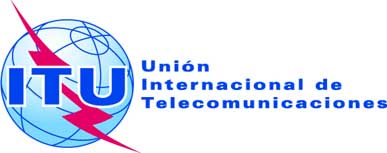 SESIÓN PLENARIAAddéndum 2 al
Documento 103-S7 de octubre de 2019Original: francésCamerún (República de)Camerún (República de)Propuestas para los trabajos de la ConferenciaPropuestas para los trabajos de la ConferenciaPunto 1.16 del orden del díaPunto 1.16 del orden del día